UNIVERSIDAD TÉCNICA PARTICULAR DE LOJAVICERRECTORADO ACADÉMICOBIBLIOTECA UNIVERSITARIAConsideraciones generales para aplicar en el Trabajo de TitulaciónLas presentes consideraciones se aplican para los estudiantes de las de la Facultad de Ciencias de la salud que han optado por la opción de Trabajo de Titulación (TT). Para presentar el TT, tener presente los siguientes puntos: Tamaño del papel: A4 (21 cm x 29.7 cm).Márgenes: 2.54 cm en todas los lados de la hoja.Tipo de letra: Arial N° 12 en todo el desarrollo del TT.Tipo de letra: Para el número y nombre de tablas (fichas, matrices, fichas técnicas y los casos) y figuras (ilustraciones, fotografías, gráficos de líneas o de barras, diagramas de flujo, dibujos, mapas, imágenes, e infografías) utilice Arial 12, para el cuerpo de la tabla, Notas y cita utilice Arial 10, interlineado 1,5.Interlineado doble en todo el desarrollo del TT (no dejar espacios extras entre párrafos).Numeración de páginas: números romanos hasta el Índice de contenido, y desde el Resumen inicia la numeración en números arábigos (1, 2, 3…), inserte el número de página en la esquina superior derecha.Carátula no va numerada, pero si se la considera.Las páginas preliminares, no van con sangría. Desde la Introducción, cada párrafo debe iniciar con sangría de 1.27 cm (primera línea). No hay espacio extra, antes o después del párrafo o título.No agregue líneas en blanco encima o debajo de los títulos, incluso si un título cae al final de una página.Una vez, revisado y aprobado por parte de la Biblioteca UTPL el formato del TT, debe entregarse a la secretaria de carrera la siguiente documentación: Aprobación del Director del Trabajo de Titulación, yDeclaración de autoría y cesión de derechos.Estos deberán estar firmados con bolígrafo de color azul (estos documentos reposarán en la carpeta del estudiante).Capítulos, temas y subtemasEl desarrollo de los capítulos, temas y subtemas se presenta en cada uno de los capítulos desarrollados; para la numeración de éstas páginas se utilizan números arábigos (1, 2, 3, …). En el desarrollo de los capítulos se debe presentar marco teórico (estado del arte), diseño metodológico, análisis e interpretación de resultados.FORMATO DE TÍTULOS PARA LA PRESENTACIÓN DEL TTA continuación, encontrará el formato del Trabajo de Titulación (TT), que podrá editarlo y trabajarlo con la información desarrollada. Se sugiere eliminar el contenido de estas hojas de consideraciones y trabajar con su información.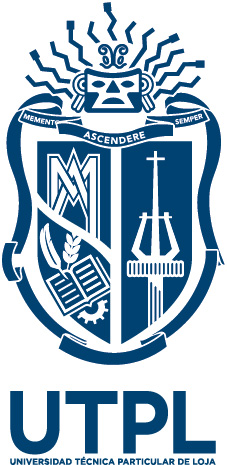 CARÁTULAUNIVERSIDAD TÉCNICA PARTICULAR DE LOJALa Universidad Católica de LojaFACULTAD DE CIENCIAS DE LA SALUD  CARRERA DE    XXXXXXXX Xxxxx xxxx xxxxxx xxxxTrabajo de titulación previo a la obtención del título de:XXXXXXX XXXXXXXAutor: Apellido1 Apellido2, Nombre1 Nombre2 Director: Apellido1 Apellido2, Nombre1 Nombre2CIUDADAÑO ACTUALIZADOAPROBACIÓN DEL DIRECTOR DEL TRABAJO DE TITULACIÓNLoja, día de mes de año Título académico completo (no colocar siglas)     Nombres y Apellidos completos del director de la carreraDirector de la carrera de  XxxxxxxxxxCiudad.- De mi consideración:Me permito comunicar que, en calidad de director del presente Trabajo de Titulación denominado: (nombre del trabajo) realizado por Nombres y Apellidos completos del autor o autores (as) ha sido orientado y revisado durante su ejecución, así mismo ha sido verificado a través de la herramienta de similitud académica institucional, y cuenta con un porcentaje de coincidencia aceptable.  En virtud de ello, y por considerar que el mismo cumple con todos los parámetros establecidos por la Universidad, doy mi aprobación a fin de continuar con el proceso académico correspondiente. Particular que comunico para los fines pertinentes.Atentamente,        Director: Nombres y Apellidos completos del Director del Trabajo de Titulación y título académico.C.I.:Correo electrónico:DECLARACIÓN DE AUTORÍA Y CESIÓN DE DERECHOSYo, Nombres y Apellidos completos, declaro y acepto en forma expresa lo siguiente: Ser autor (a) del Trabajo de Titulación denominado: …………………, de la carrera de…………….…., específicamente de los contenidos comprendidos en: (se debe colocar los nombres de los capítulos elaborados en el Trabajo de Titulación siendo (nombres y apellidos completos), director (a) del presente trabajo; también declaro que la presente investigación no vulnera derechos de terceros ni utiliza fraudulentamente obras preexistentes. Además, ratifico que las ideas, criterios, opiniones, procedimientos y resultados vertidos en el presente trabajo investigativo, son de mi exclusiva responsabilidad. Eximo expresamente a la Universidad Técnica Particular de Loja y a sus representantes legales de posibles reclamos o acciones judiciales o administrativas, en relación a la propiedad intelectual de este trabajo.Que la presente obra, producto de mis actividades académicas y de investigación, forma parte del patrimonio de la Universidad Técnica Particular de Loja, de conformidad con el artículo 20, literal j), de la Ley Orgánica de Educación Superior; y, artículo 91 del Estatuto Orgánico de la UTPL, que establece: “Forman parte del patrimonio de la Universidad la propiedad intelectual de investigaciones, trabajos científicos o técnicos y tesis de grado que se realicen a través, o con el apoyo financiero, académico o institucional (operativo) de la Universidad”, en tal virtud, cedo a favor de la Universidad Técnica Particular de Loja la titularidad de los derechos patrimoniales que me corresponden en calidad de autor/a, de forma incondicional, completa, exclusiva y por todo el tiempo de su vigencia.La Universidad Técnica Particular de Loja queda facultada para ingresar el presente trabajo al Sistema Nacional de Información de la Educación Superior del Ecuador para su difusión pública, en cumplimiento del artículo 144 de la Ley Orgánica de Educación Superior..................................................................Autor: Nombres y Apellidos completos del autorC.I.:Correo electrónico:  DEDICATORIAXxxxxxxx xxxxxxxx xxxxxxxx xxxxxxxxxxxxxx xxxxxxx xxxxxxx xxxxxx xxxxxx xxxxxxxx xxxxxxxxxx xxxxxxxx xxxxxxxx xxxxxxxxx xxxxxxxxxxxxxxx xxxxxxx xxxxxxxxx.Xxxxxxxx xxxxxxx xxxxxxxx xxxxxxx xxxxxxxx xxxxxxxxx xxxxxx xxxxx xxxxx xxxxxxxxxx xxxxxxx xxxxxxxxx xxxxxxx xxxxx xxxxxxxx.Xxxxxxxx xxxxxxx xxxxxxxx xxxxxxx xxxxxxxx xxxxxxxxx xxxxxx xxxxx xxxxx xxxxxxxxxx xxxxxxx xxxxxxxxxxxxxx.AGRADECIMIENTOXxxxxxxx xxxxxxxx xxxxxxxx xxxxxxxxxxxxxx xxxxxxx xxxxxxx xxxxxx xxxxxx xxxxxxxx xxxxxxxxxx xxxxxxxx xxxxxxxx xxxxxxxxx xxxxxxxxxxxxxxx xxxxxxx xxxxxxxxx.Xxxxxxxx xxxxxxx xxxxxxxx xxxxxxx xxxxxxxx xxxxxxxxx xxxxxx xxxxx xxxxx xxxxxxxxxx xxxxxxx xxxxxxxxxx xxxxxxx xxxxxx.Xxxxxxxx xxxxxxxx xxxxxxxx xxxxxxxxxxxxxx xxxxxxx xxxxxxx xxxxxx xxxxxx xxxxxxxx xxxxxxxxxx xxxxxxxx xxxxxxxx xxxxxxxxx xxxxxxxxxxxxxxx xxxxxxx xxxxxxxxx.Xxxxxxxx xxxxxxx xxxxxxxx xxxxxxx xxxxxxxx xxxxxxxxx xxxxxx xxxxx xxxxx xxxxxxxxxx xxxxxxx xxxxxxxxxx xxxxxxx xxxxxx.ÍNDICE DE CONTENIDOSCARÁTULA	IAPROBACIÓN DEL DIRECTOR DEL TRABAJO DE TITULACIÓN	IIDECLARACIÓN DE AUTORÍA Y CESIÓN DE DERECHOS	IIIDEDICATORIA	VAGRADECIMIENTO	VIÍNDICE DE CONTENIDOS	VIIÍNDICE DE TABLAS	VIIIÍNDICE DE FIGURAS	VIIIRESUMEN	1ABSTRACT	2INTRODUCCIÓN	3CAPÍTULO UNO	41.	TÍTULO DEL CAPÍTULO	41.1	Subtítulo 1	41.2	Subtítulo 1	51.2.1	Subtítulo 2	51.2.1.1	Subtítulo 3	5CAPÍTULO DOS	72.	TÍTULO DEL CAPITULO	72.1	Subtítulo 1	72.1.1	Subtítulo 2	7CAPITULO TRES	83.	TÍTULO DEL CAPÍTULO	83.1	Subtítulo 1	83.1.1	Subtítulo 2	8CONCLUSIONES	9RECOMENDACIONES	10REFERENCIAS	11ANEXOS	12Anexo A Xxxxxxxxxxx xxxxx	12Anexo B. Xxxxxxxxxxx xxxxx	13ÍNDICE DE TABLASTabla 1. Xxxxx xxxx xxxxxxxxxxx xxxxxxxxx	10ÍNDICE DE FIGURASFigura 1. Xxxxxx xxxxxx xxxxxxxxxxxxx xxxxxxx 	12RESUMENEl resumen se presentará en un único párrafo con un máximo de 180 palabras, sintetiza el aporte que brinda el trabajo realizado. Obligatoriamente debe contener las palabras clave (máximo tres).Ejemplo:Xxxxxxxx xxxxxxxx xxxxxxxx xxxxxxxxxxxxxx xxxxxxx xxxxxxx xxxxxx xxxxxx xxxxxxxx xxxxxxxxxx xxxxxxxx xxxxxxxx xxxxxxxxx xxxxxxxxxxxxxxx xxxxxxx xxxxxxxxx xxxxxxx xxxxxxx xxxxxxxx xxxxxxx xxxxxxxx xxxxxxxxx xxxxxx xxxxx xxxxx xxxxxxxxxx xxxxxxx xxxxxxxxxx xxxxxxx xxxxxxxxxx xxxxxxxxx. Xxxxxxxx xxxxxxxx xxxxxxxx xxxxxxxxxxxxxx xxxxxxx xxxxxxx xxxxxx xxxxxx xxxxxxxxxxxxxxxxxxxxx xxxxxxxxxx xxxxxxxx xxxxxxxx xxxxxxxxx xxxxxxxxxxxxxxx xxxxxxx xxxxxxxxxxxxxxxx xxxxxxx xxxxxxxx xxxxxxx xxxxxxxx xxxxxxxxx xxxxxx xxxxx xxxxx xxxxxxxxxx xxxxxxx xxxxxxxxxx xxxxxxx xxxxxx xxxxx xxxxxxx xxxxxx xxxxxxxxxxxxxxxxxxx. Xxxxxxxx xxxxxxxxxxxx xxxxxxxxxxxxx xxxxxxxxxxxxxx xxxxxxx xxxxxxx xxxxxx xxxxxx xxxxxxxxxxxxxxx xxxxxxxxxxxxxxxx xxxxxxxx xxxxxxxx xxxxxxxxx xxxxxxxxxxxxxxx xxxxxxx xxxxxxxxxxxxxxxx xxxxxxx xxxxxxxx xxxxxxx xxxxxxxx xxxxxxxxx xxxxxx xxxxx xxxxx xxxxxxxxxx. Palabras clave:  xxxxxxxxx, xxxxxxxx, xxxxxx.ABSTRACTAbstract es el resumen traducido al idioma inglés en donde se incluyen las palabras claves. Obligatoriamente debe contener las palabras claves (máximo tres).Ejemplo:Xxxxxxxx xxxxxxxx xxxxxxxx xxxxxxxxxxxxxx xxxxxxx xxxxxxx xxxxxx xxxxxx xxxxxxxx xxxxxxxxxx xxxxxxxx xxxxxxxx xxxxxxxxx xxxxxxxxxxxxxxx xxxxxxx xxxxxxxxx xxxxxxx xxxxxxx xxxxxxxx xxxxxxx xxxxxxxx xxxxxxxxx xxxxxx xxxxx xxxxx xxxxxxxxxx xxxxxxx xxxxxxxxxx xxxxxxx xxxxxxxxxx xxxxxxxxx. Xxxxxxxx xxxxxxxx xxxxxxxx xxxxxxxxxxxxxx xxxxxxx xxxxxxx xxxxxx xxxxxx xxxxxxxxxxxxxxxxxxxxx xxxxxxxxxx xxxxxxxx xxxxxxxx xxxxxxxxx xxxxxxxxxxxxxxx xxxxxxx xxxxxxxxxxxxxxxx xxxxxxx xxxxxxxx xxxxxxx xxxxxxxx xxxxxxxxx xxxxxx xxxxx xxxxx xxxxxxxxxx xxxxxxx xxxxxxxxxx xxxxxxx xxxxxx xxxxx xxxxxxx xxxxxx xxxxxxxxxxxxxxxxxxx. Xxxxxxxx xxxxxxxxxxxx xxxxxxxxxxxxx xxxxxxxxxxxxxx xxxxxxx xxxxxxx xxxxxx xxxxxx xxxxxxxxxxxxxxx xxxxxxxxxxxxxxxx xxxxxxxx xxxxxxxx xxxxxxxxx xxxxxxxxxxxxxxx xxxxxxx xxxxxxxxxxxxxxxx xxxxxxx xxxxxxxx xxxxxxx xxxxxxxx xxxxxxxxx xxxxxx xxxxx xxxxx xxxxxxxxxx. Keywords:  xxxxxxxxx, xxxxxxxx, xxxxxx.INTRODUCCIÓN	Se sugiere presentar en máximo dos páginas y considerar los siguientes puntos:Cómo dio respuesta al problema planteado,El alcance de los objetivos y su cumplimiento,Las facilidades u oportunidades, los inconvenientes o limitantes con los que se enfrentó en el desarrollo del trabajo,La metodología utilizada, Una breve explicación de los capítulos,La importancia que tiene la investigación para la institución, empresa o usuarios y la sociedad en general.CAPÍTULO UNO1	TÍTULO DEL CAPÍTULOSubtítulo 1Xxxxxxxxxxxxxxxxxxxxxxxxxxxxxxxxxxxxxxxxxxxxxxxxxxxxxxxxxxxxxxxxxxxxxxxxxxxxxxxxxxxxxxxxxxxxxxxxxxxxxxxxxxxxxxxxxxxxxxxxxxxxxxxxxxxxxxxxxxxxxxxxxxxxxxxxxxxxxxxxxxxxx.						Los elementos necesarios para su inserción en el texto son los siguientes: número, título, encabezado y nota, si se requiriese.Consideraciones para realizar la Nota.Si la Tabla es de autoría propia no se coloca ningún tipo de cita y referencia.Cuando la información de la tabla es tomada o extraída de una fuente 	externa, se menciona debajo de la tabla y se coloca en las referencias. 	Tomado de Apellido del Autor (#)Las explicaciones sobre el contenido de la tabla se colocan en notas al final. 	Se puede especificar las abreviaturas no usuales, términos a detallar, entre 	otras explicaciones que sean solo necesarias y no se han colocado en el 	texto. Para ello, se puede utilizar los símbolos siguientes con la secuencia 	a continuación: *, †, ‡, a, b, c.Las tipografías de las notas tienen dos puntos menos que la utilizada en el 	texto (Arial 10).Subtítulo 1xxxxxxxxxxxxxxxxxxxxxxxxxxxxxxxxxxxxxxxxxxxxxxxxxxxxxxxxxxxxxxxxxxxxxxxxxxxxxxxx xxxxxxxxxxxxxx xxxxxxxx xxx xxxx xxx xxxxx xxxxxxxxxxxxx xxxxxxxxxxxxxxxxxxxx xxxxxxxxxxxx xxxxxxxxxxx xxx xxx xxxx   x xxxxxxxxxxx.  Subtítulo 2xxxxxxxxxxxxxxxxxxxxxxxxxxxxxxxxxxxxxxxxxxxxxxxxxxxxxxxxxxxxxxxxxxxxxxxxxxxxxxxx xxxxxxxxxxxxxx xxxxxxxx xxxxxxxxxx xxx xx xxx xxxx xx xxx xxxxxxxx xxxxxxxxxxxx xxxxxxxxxxxx xxxxxxxxx xxx xx  xxxx xx xxxxxxxxxxxxx Subtítulo 3Xxxxxxxxxxxxxxxxxxxxxxxxxxxxxxxxxxxxxxxxxxxxxxxxxxxxxxxxxxxxxxxxxxxxxxxxxxxxxxxxx xxxxxxxxxxxxxx xxxxxxxx xxxxx xx xxx xx xx xxxxxxx xxxxx xxxxxxxxxxxxxxxxxxxx xxxxxxxxxxxx xxxxxxxxxxxxxxxxx xxx xx xx xx xxxxxxxx.Si la Figura es de autoría propia no se coloca ningún tipo de cita y 	referencia.Cuando la información de la figura es tomada o extraída de una fuente 	externa, se menciona debajo de la figura y se coloca en las referencias. 	Tomado de Apellido del Autor (#)Las explicaciones sobre el contenido de la figura se ponen en notas al final. 	Se puede especificar las abreviaturas no usuales, términos a detallar, entre 	otras explicaciones que sean solo necesarias y no se han colocado en el 	texto. Para ello, se puede utilizar los símbolos siguientes con la secuencia 	a continuación: *, †, ‡, a, b, c.Las tipografías de las notas tienen dos puntos menos que la utilizada en el 	texto (Arial 10).	Para el número y nombre de tablas y figuras utilice Arial 12, para el cuerpo de la tabla, Notas y cita utilice Arial 10, interlineado 1,5.CAPÍTULO DOSTÍTULO DEL CAPITULOSubtítulo 1Xxxxxxxxxxxxxxxxxxxxxxxxxxxxxxxxxxxxxxxxxxxxxxxxxxxxxxxxxxxxxxxxxxxxxxxxxxxxxxxxxxxxxxxxxxxxxxxxxxxxxxxxxxxxxxxxxxxxxxxxxxxxxxxxxxxxxxxxxxxxxxxxxxxxxxxxxxxxxxxxxxxxxxxxxxxxxxxxxxxxxxxxxxxxxxxxxxxxxxxxxxxxxxxxxxxxxxxxxxxxxxxxxxxxxxxxxxxxxxxxxxxxxxxxxxxxxxxxxxxxxxxxxxxxxxxxxxxxxxxxxxxxxxxxxxxxxxxxxxxxxxxxxxxxxxxxxxxxxxxxxxxxxxxxxxxxxxxxxxxxxxxxxxxxxxxxxxxxxxxxxxxxxxxxxxxxxxxxxxxxxxxxxxxxxx.Subtítulo 2Xxxxxxxxxxxxxxxxxxxxxxxxxxxxxxxxxxxxxxxxxxxxxxxxxxxxxxxxxxxxxxxxxxxxxxxxxxxxxxxxxxxxxxxxxxxxxxxxxxxxxxxxxxxxxxxxxxxxxxxxxxxxxxxxxxxxxxxxxxxxxxxxxxxxxxxxxxxxxxxxxxxxxxxxxxxxxxxxxxxxxxxxxxxxxxxxxxxxxxxxxxxxxxxxxxxxxxxxxxxxxxxxxxxxxxxxxxxxxxxxxxxxxxxxxxxxxxxxxxxxxxxxxxxxxxxxx.Xxxxxxxxxxxxxxxxxxxxxxxxxxxxxxxxxxxxxxxxxxxxxxxxxxxxxxxxxxxxxxxxxxxxxxxxxxxxxxxxxxxxxxxxxxxxxxxxxxxxxxxxxxxxxxxxxxxxxxxxxxxxxxxxxxxxxxxxxxxxxxxxxxxxxxxxxxxxxxxxxxxxxxxxxxxxxxxxxxxxxxxxxxxxxxxxxxxxxxxxxxxxxxxxxxxxxxxxxxxxxxxxxxxxxxxxxxxxxxxxxxxxxxxxxxxxxxxxxxxxxxxxxxxxxxxxxxxxxxxxxxxxxxxxxxxxxxxxxxxxxxxxxxxxxxxxxxxxxxxxxxxxxxxxxxxxxxxxxxxxxxxxxxxxxxxxxxxxxxxxxxxxxxxxxxxxxxxxxxxxxxxxxxxxxxxxxxxxxxxxxxxxxxxxxxxxxxxxxxxxxxxxxxxxxxxxxxxxxxxxxxxxxxxxxxxxx.XxxxxxxxxxxxxxxxxxxxxxxxxxxxxxxxxxxxxxxxxxxxxxxxxxxxxxxxxxxxxxxxxxxxxxxxxxxxxxxxxxxxxxxxxxxxxxxxxxxxxxxxxxxxxxxxxxxxxxxxxxxxxxxxxxxxxxxxxxxxxxxxxxxxxxxxxxxxxxxxxxxxxxxxxxxxxxxxxxxxxxxxxxxxxxxxxxxxxxxxxxxxxxxxxxxxxxxxxxxxxxxxxxxxxxxxxxxxxxxCAPITULO TRESTÍTULO DEL CAPÍTULOSubtítulo 1Xxxxxxxxxxxxxxxxxxxxxxxxxxxxxxxxxxxxxxxxxxxxxxxxxxxxxxxxxxxxxxxxxxxxxxxxxxxxxxxxxxxxxxxxxxxxxxxxxxxxxxxxxxxxxxxxxxxxxxxxxxxxxxxxxxxxxxxxxxxxxxxxxxxxxxxxxxxxxxxxxxxxxxxxxxxxxxxxxxxxxxxxxxxxxxxxxxxxxxxxxxxxxxxxxxxxxxxxxxxxxxxxxxxxxxxxxxxxxxxxxxxxxxxxxxxxxxxxxxxxxxxxxxxxxxxxxxxxxxxxxxxxxxxxxxxxxxxxxxxxxxxxxxxxxxxxxxxxxxxxxxxxxxxxxxxxxxxxxxxxxxxxxxxxxxxxxxxxxxxxxxxxxxxxxxxxxxxxxxxxxxxxxxxxxxxxxxxxxxxxxxxxxxxxxxxxxxxxxxxxxxxxxxxxxxxxxxxxxxxxxxxxxxxxxxxxxxxxxxxxxxxxx.XxxxxxxxxxxxxxxxxxxxxxxxxxxxxxxxxxxxxxxxxxxxxxxxxxxxxxxxxxxxxxxxxxxxxxxxxxxxxxxxxxxxxxxxxxxxxxxxxxxxxxxxxxxxxxxxxxxxxxxxxxxxxxxxxxxxxxxxxxxxxxxxxxxxxxxxxxxxxxxxxxxxxxxxxxxxxxxxxxxxxxxxxxxxxxxxxxxxxxxxxxxxxxxxxxxxxxxxxxxxxxxxxxxxxxxxxxxxxxxxxxxxxxxxxxxxxxxxxxxxxxxxxxxxxxxxxxxxxxxxxxxxxxxxxxxxxxxxxxxxxxxxxxxxxxxxxxxxxxxxxxxxxxxxxxxxxxxxxxxxxxxxxxxxxxxxxxxxxxxxxxxxxxxxxxxxxxxxxxxxxxxxxxxxxxxxxxxxxxxxxxxxxxxxxxxxxxxxxxxxxxxxxxxxxxxxxxxxxxxxxxxxxxxxxxxxxxxxxxxxxxxxxxSubtítulo 2XxxxxxxxxxxxxxxxxxxxxxxxxxxxxxxxxxxxxxxxxxxxxxxxxxxxxxxxxxxxxxxxxxxxxxxxxxxxxxxxxxxxxxxxxxxxxxxxxxxxxxxxxxxxxxxxxxxxxxxxxxxxxxxxxxxxxxxxxxxxxxxxxxxxxxxxxxxxxxxxxxxxxxxxxxxxxxxxxxxxxxxxxxxxxxxxxxxxxxxxxxxxxxxxxxxxxxxxxxxxxxxxxxxxxxxxxxxxxxxxxxxxxxxxxxxxxxxxxxxxxxxxxxxxxxxxxxxxxxxxxxxxxxxxxxxxxxxxxxxxxxxxxxxxxxxxxxxxxxxxxxxxxxxxxxxxxxxCONCLUSIONESSe redactan los puntos más sobresalientes, debilidades o fortalezas del proyecto o investigación, observados o descubiertos durante la ejecución del Trabajo de Titulación, se recomienda redactar por cada conclusión, una recomendación.Xxxxxxxxxxxxxxxxxxxxxxxxxxxxxxxxxxxxxxxxxxxxxxxxxxxxxxxxxxxxxxxxx	xxxxxxxxxxxxxxxxxxxxxxxxxxxxxxxxxxxxxxxxxxxxxxxxxxxxxxxxxxxxxxxxxx	xxxxxxxxxxxxxxxxxxxxxxxxxxxxxxxxxxxxxxxxxxxxxxxxxxxxxxxxxxxxxxxxxx	xxxxxxxxxxxxxxxxxxxxxxxxxxxxxxxxxxxxxxxxxxxxxxxxxxxxxxxxxxxxxxxxxx	xxxxxxxxxxxxxxxxxxxxxxxxxxxxxxxxxxxxxxxxxxxxxxxxxxxxxxxxxxxxxxxxxx	xxxxxxxxxxxxxxxxxxxxxxxxxxxxxxxxxxxxxxxxxxxxxxxxxxxxxxxxxxxxxxxxxx	xxxxxxxxxxxxxxxxxxxxxxxxxxxxxxxxxxxxxxxxxxxxxxxxxxxxxxxxxxxxxxxxxxXxxxxxxxxxxxxxxxxxxxxxxxxxxxxxxxxxxxxxxxxxxxxxxxxxxxxxxxxxxxxxxxx	xxxxxxxxxxxxxxxxxxxxxxxxxxxxxxxxxxxxxxxxxxxxxxxxxxxxxxxxxxxxxxxxxx	xxxxxxxxxxxxxxxxxxxxxxxxxxxxxxxxxxxxxxxxxxxxxxxxxxxxxxxxxxxxxxxxxx	xxxxxxxxxxxxxxxxxxxxxxxxxxxxxxxxxxxxxxxxxxxxxxxxxxxxxxxxxxxxxxxxxx	xxxxxxxxxxxxxxxxxxxxxxxxxxxxxxxxxxxxxxxxxxxxxxxxxxxxxxxxxxxxxxxxxx	xxxxxxxxxxxxxxxxxxxxxxxxxxxxxxxxxxxxxxxxxxxxxxxxxxxxxxxxxxx.RECOMENDACIONESEn esta parte debes sugerir temas para futuras investigaciones y puedan aportar a la academia.Xxxxxxxxxxxxxxxxxxxxxxxxxxxxxxxxxxxxxxxxxxxxxxxxxxxxxxxxxxxxxxxxx	xxxxxxxxxxxxxxxxxxxxxxxxxxxxxxxxxxxxxxxxxxxxxxxxxxxxxxxxxxxxxxxxxx	xxxxxxxxxxxxxxxxxxxxxxxxxxxxxxxxxxxxxxxxxxxxxxxxxxxxxxxxxxxxxxxxxx	xxxxxxxxxxxxxxxxxxxxxxxxxxxxxxxxxxxxxxxxxxxxxxxxxxxxxxxxxxxxxxxxxx	xxxxxxxxxxxxxxxxxxxxxxxxxxxxxxxxxxxxxxxxxxxxxxxxxxxxxxxxxxxxxxxxxx	xxxxxxxxxxxxxxxxxxxxxxxxxxxxxxxxxxxxxxxxxxxxxxxxxxxxxxxxxxxxxxxxxx	xxxxxxxxxxxxxxxxxxxxxxxxxxxxxxxxxxxxxxxxxxxxxxxxxxxxxxxxxxxxxxx.Xxxxxxxxxxxxxxxxxxxxxxxxxxxxxxxxxxxxxxxxxxxxxxxxxxxxxxxxxxxxxxxxx	xxxxxxxxxxxxxxxxxxxxxxxxxxxxxxxxxxxxxxxxxxxxxxxxxxxxxxxxxxxxxxxxxx	xxxxxxxxxxxxxxxxxxxxxxxxxxxxxxxxxxxxxxxxxxxxxxxxxxxxxxxxxxxxxxxxxx	xxxxxxxxxxxxxxxxxxxxxxxxxxxxxxxxxxxxxxxxxxxxxxxxxxxxxxxxxxxxxxxxxx	xxxxxxxxxxxxxxxxxxxxxxxxxxxxxxxxxxxxxxxxxxxxxxxxxxxxxxxxxxxxxxxxxx	xxxxxxxxxxxxxxxxxxxxxxxxxxxxxxxxxxxxxxxxxxxxxxxxxxxxxxxxxxx.REFERENCIASLa lista de referencias debe ir en una hoja nueva al final del documento y con el título ReferenciasSe enumeran en el orden en que aparecen en el texto, numeradas consecutivamente.Se enumeran hasta seis autores. En caso de que haya más de seis autores, se enumeran los primeros seis seguidos de et al.No use puntuación, negrita ni cursiva en las referencias.Si se cita una fuente en línea, se debe proporcionar la URL completa y la fecha de acceso Ejemplo:1.	Rivera Lozada O, Bonilla Asalde CA. Guía de citado y referenciación. 	Estilo 	Vancouver [Internet]. 2a ed. Universidad Norbert Wiener. Piura: 	Universidad 	Privada Norbert Wiener S. A.; 2022. Disponible en: 	www.uwiener.edu.pe2.	Pérez M, Romero M, Suárez E, Vaughan N, Castañeda F. Manual de citas 	y 	referencias bibliográficas : Latino, APA, Chicago, IEEE, MLA, 	Vancouver. 129 p. 3.	Universidad de San Martín de Porres. Estilo Vancouver: guía para citas y 	referencias bibliográficas [Internet]. 2023 [citado el 22 de enero de 	2024]. 	Disponible en: 	https://sibus.usmp.edu.pe/descargas/guia_vancouver.pdfANEXOSSe incluyen de acuerdo al orden citado en el cuerpo del Trabajo de Titulación (TT).Anexo A Xxxxxxxxxxx xxxxxXxxxxxxxxxxxxxxxxxxxxxxxxx xxxxxxxx xxxxxxxxxxxxxx xxxxxxxxxxxxxx xxxxxxxxxxx xxxxxxxx xxxxxxxx xxxxxxxxxxx xxxxxxxxxxxx xxxxxxxxxx xxxxxxxxxxx xxxxxxxxxx xxxxxxxxxxxxxxxxx xxxxxxxxx xxxxxxxxxxx xxxxxxxx xxxxxxxx xxxxxxx xxxxxxxxxx xxxxxxxx xxxx xxxxxxxxx xxxxxx xxxxxxxx xxxxxxxxx.Anexo B. Xxxxxxxxxxx xxxxxXxxxxx xxxxxxxxx xxxxxxxxxxx xxxxxxxxxx xxxxxxxxx xxxxxxx xxxxxxxxxx xxxxxxxxx xxxxxxxxxx xxxxxx xxxxxxxxxxxxxxxx xxxxxxxxx xxxxxxxxxxx xxxxxxxxxx xxxx xxxxxxxxxx xxxxxxxxxx xxxxxxxxxxxx xxxxxxxxxxxxxx xxxxxxx xxxxxx xxxxxxxxxxx xxxxxxxxx xxxxxxxxxxxxxx xxxxxxxxxxxxx xxxxxxxxxxxx xxxxxxxxxx xxxxxxx xxxxxxx xxxxxxxx xxxxxxxx xxxxxxxxx.Tabla 1. Formato de títulosTabla 1. Formato de títulosNivelFormato1
Nombre del capítuloArial 14, negrita, mayúsculas sostenidas, alineación a la izquierda. Título del encabezado del caso El texto inicia en un nuevo párrafo y con sangría de 1,27 cm. 2
TemaArial 12, negrita, tipo oración, alineación a la izquierda. Título del encabezado del casoEl texto inicia en un nuevo párrafo y con sangría de 1,27 cm.3
SubtemasArial 12, negrita, tipo oración, alineación a la izquierda. Título del encabezado del casoEl texto inicia en un nuevo párrafo y con sangría de 1,27 cm.4Arial 12, negrita, tipo oración, alineación a la izquierda. Título del encabezado del caso El texto inicia en un nuevo párrafo y con sangría de 1,27 cm.Tablas y figurasLas tablas y figuras deben ir centradas, el número de tabla y figura (en negrita), el título sin cursiva con Arial 12 y la Nota debe ir al margen izquierdo de las tablas o figuras (Arial N° 10). AnexoSi el documento tiene más de un anexo, se debe etiquetar cada uno con una letra mayúscula (ANEXO A ), tablas y figuras deben estar etiquetadas con la misma letra del anexo (Tabla A1) o Figura A1, según corresponda.Las tablas y figuras del anexo no deberán constar en el índice de tablas y figuras.Número de páginas Inserte la numeración en la esquina superior derecha. Las páginas preliminares (desde la carátula hasta el índice de contenido) van en números romanos (la carátula no se numera pero se la considera para el índice de contenido) y a partir del Resumen van en números arábigos (empieza desde el número 1).Tabla 1. Agrupación de los genes encontrados en el microarray según su ontologíaTabla 1. Agrupación de los genes encontrados en el microarray según su ontologíaTabla 1. Agrupación de los genes encontrados en el microarray según su ontologíaNúmero de genes con anotación  funcionalCategoría funcional (Top 45)Log10 (p)74Remodelación de cromatina-15,6108211Respuesta al daño en el ADN-10,0392311Procesamiento de ARN-10,0175617Ciclo celular-6,85036424-5,03128Nota. Tomado de Xxxxx (#).*……………….†……………Nota. Tomado de Xxxxx (#).*……………….†……………Nota. Tomado de Xxxxx (#).*……………….†……………Tabla A. Agrupación de los genes encontrados en el microarray según su ontología Tabla A. Agrupación de los genes encontrados en el microarray según su ontología Tabla A. Agrupación de los genes encontrados en el microarray según su ontología Número de genes con anotación  funcionalCategoría funcional (Top 45)Log10 (p)74Remodelación de cromatina-15,6108211Respuesta al daño en el ADN-10,0392311Procesamiento de ARN-10,0175617Ciclo celular-6,85036424-5,03128Nota. Tomado de Xxxxx (1).*………….